CCoogee‑Kwinana Railway Act 1952Portfolio:Minister for TransportAgency:Public Transport Authority of Western AustraliaCoogee‑Kwinana Railway Act 19521952/024 (1 Eliz. II No. 24)19 Nov 195219 Nov 1952Reprint 1 as at 3 Jun 2005 Reprint 1 as at 3 Jun 2005 Reprint 1 as at 3 Jun 2005 Reprint 1 as at 3 Jun 2005 Standardisation of Formatting Act 2010 s. 52010/01928 Jun 201011 Sep 2010 (see s. 2(b) and Gazette 10 Sep 2010 p. 4341)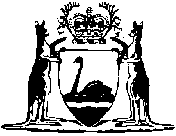 